Ո Ր Ո Շ ՈՒ Մ
20 սեպտեմբերի 2018 թվականի   N 1428   ՎԱՆԱՁՈՐ ՔԱՂԱՔԻ ՏԻԳՐԱՆ ՄԵԾԻ ՊՈՂՈՏԱՅԻ ԹԻՎ 42-14/1 ՀԱՍՑԵՈՒՄ ԳՏՆՎՈՂ,ՎԱՆԱՁՈՐ ՀԱՄԱՅՆՔԻ ՍԵՓԱԿԱՆՈՒԹՅՈՒՆԸ ՃԱՆԱՉՎԱԾ ՀՈՂԱՄԱՍԸ ՍԱՄՎԵԼ ՍԱՆԱՍԱՐԻ ՄԱՑԱԿՅԱՆԻՆ ԿԱՌՈՒՑԱՊԱՏՄԱՆ ԻՐԱՎՈՒՆՔՈՎ ՏՐԱՄԱԴՐԵԼՈՒ ՄԱՍԻՆ  Հիմք ընդունելով Սամվել Սանասարի Մացակյանի լիազորված անձ Գոռ Սերգեյի Մացակյանի դիմումը, 30.08.2018թ. թիվ 4575 լիազորագիրը /նոտարական ակտի կոդ: 594-20180830-90-2939065/, Վանաձոր համայնքի անվամբ անշարժ գույքի նկատմամբ իրավունքների պետական գրանցման թիվ 07092018-06-0019 վկայականը, ղեկավարվելով ՀՀ Հողային օրենսգրքի 481-րդ և 76-րդ հոդվածի 2-րդ մասով, ՀՀ կառավարության 12.04.2001թ. թիվ 286 որոշմամբ հաստատված կարգի  46.2-րդ մասի  ա) ենթակետով՝  որոշում եմ.1. Վանաձոր քաղաքի Տիգրան Մեծի պողոտայի թիվ 42-14/1 հասցեում գտնվող, համայնքային սեփականություն հանդիսացող, ՀՀ հողային օրենսգրքի 60-րդ հոդվածով սահմանված հողամասերի թվին դասվող 19.8քմ մակերեսով հողամասը, համաձայն Վանաձոր համայնքի անվամբ անշարժ գույքի նկատմամբ իրավունքների պետական գրանցման թիվ 07092018-06-0019 վկայականի, կառուցապատման իրավունքով, 10 տարի ժամկետով տրամադրել Սամվել Սանասարի Մացակյանին՝ ավտոտնակ տեղադրելու նպատակով:2. Վանաձորի համայնքապետարանի աշխատակազմի եկամուտների հավաքագրման, գույքի կառավարման և գովազդի բաժնին՝ Սամվել Մացակյանի հետ ՀՀ օրենսդրությամբ սահմանված կարգով կնքել 19.8քմ մակերեսով հողամասի կառուցապատման իրավունքի տրամադրման պայմանագիր՝ 1.0քմ մակերեսով հողամասի համար ամսական վարձավճարը սահմանելով 24 (քսանչորս) ՀՀ դրամ: ՀԱՄԱՅՆՔԻ  ՂԵԿԱՎԱՐ՝     Մ.ԱՍԼԱՆՅԱՆ Ճիշտ է՝	ԱՇԽԱՏԱԿԱԶՄԻ  ՔԱՐՏՈՒՂԱՐԻ  ՊԱՇՏՈՆԱԿԱՏԱՐ 		                 	 Ա.ՕՀԱՆՅԱՆ	
ՀԱՅԱՍՏԱՆԻ ՀԱՆՐԱՊԵՏՈՒԹՅԱՆ ՎԱՆԱՁՈՐ ՀԱՄԱՅՆՔԻ ՂԵԿԱՎԱՐ
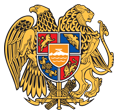 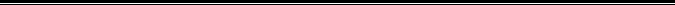 Հայաստանի Հանրապետության Լոռու մարզի Վանաձոր համայնք
Ք. Վանաձոր, Տիգրան Մեծի 22, Ֆաքս 0322 22250, Հեռ. 060 650044, 060 650040 vanadzor.lori@mta.gov.am, info@vanadzor.am